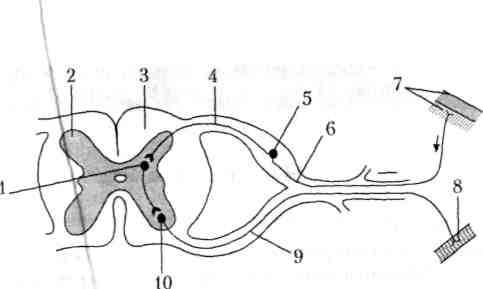 Тело вставочного нейронаСерое вещество спинного мозгаБелое вещество спинного мозгаАксон чувствительного нейронаСпинномозговой узел(ганглий)Чувствительное волокноРецептор (аффектор)Рабочий орган (эффектор)Аксон двигательного нейронаТело двигательного нейрона